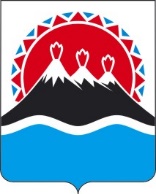 ПРОЕКТ П О С Т А Н О В Л Е Н И ЯРЕГИОНАЛЬНОЙ СЛУЖБЫ ПО ТАРИФАМ И ЦЕНАМ  КАМЧАТСКОГО КРАЯ                   г. Петропавловск-КамчатскийВ соответствии с Федеральным законом от 27.07.2010 № 190-ФЗ «О теплоснабжении», постановлением Правительства Российской Федерации от 22.10.2012 № 1075 «О ценообразовании в сфере теплоснабжения», приказами ФСТ России от 13.06.2013 № 760-э «Об утверждении Методических указаний по расчету регулируемых цен (тарифов) в сфере теплоснабжения», от 07.06.2013 
№ 163 «Об утверждении Регламента открытия дел об установлении регулируемых цен (тарифов) и отмене регулирования тарифов в сфере теплоснабжения», постановлением Правительства Камчатского края от 19.12.2008 № 424-П «Об утверждении Положения о Региональной службе по тарифам и ценам Камчатского края», протоколом Правления Региональной службы по тарифам и ценам Камчатского края от xx.12.2021 № xxПОСТАНОВЛЯЮ:Внести в приложения 3 - 5 к постановлению Региональной службы по тарифам и ценам Камчатского края от 04.12.2018 № 314 «Об утверждении тарифов в сфере теплоснабжения ООО «Гермес» на территории Усть-Камчатского сельского поселения Усть-Камчатского муниципального района, на 2019-2023 годы» изменения, изложив их в редакции согласно приложениям 
1 – 3 к настоящему постановлению.Настоящее постановление вступает в силу через десять дней после дня его официального опубликования.Приложение 1к постановлению Региональной службыпо тарифам и ценам Камчатского края от xx.12.2021 № xxx«Приложение 3к постановлению Региональной службыпо тарифам и ценам Камчатского краяот 04.12.2018 № 314Льготные тарифы на тепловую энергию, поставляемую ООО «Гермес» населению и исполнителям коммунальных услуг для населения Усть-Камчатского сельского поселения Усть-Камчатского района, на 2019-2023 годы<*>  значения льготных тарифов на тепловую энергию для населения и исполнителям коммунальных услуг для населения на период 2022, 2023 годов устанавливаются при ежегодной корректировке экономически обоснованных тарифов с учетом утвержденных индексов изменения размера вносимой гражданами платы за коммунальные услуги в среднем по субъектам Российской Федерации и предельно допустимых отклонений по отдельным муниципальным образованиям от величины указанных индексов по субъектам Российской Федерации в соответствии с Основами формирования индексов изменения размера платы граждан за коммунальные услуги в Российской Федерации, утвержденными постановлением Правительства Российской Федерации от 30 апреля 2014 г. № 400 «О формировании индексов изменения размера платы граждан за коммунальные услуги в Российской Федерации».* Выделяется в целях реализации пункта 6 статьи 168 Налогового кодекса Российской Федерации (часть вторая)Примечание: ООО «Гермес» не является плательщиком НДС.».Приложение 2к постановлению Региональной службыпо тарифам и ценам Камчатского края от xx.12.2021 № xxx«Приложение 4к постановлению Региональной службыпо тарифам и ценам Камчатского краяот 04.12.2018 № 314Тарифы на теплоноситель, поставляемый ООО «Гермес»потребителям Усть-Камчатского сельского поселения Усть-Камчатскогомуниципального района, на 2019-2023 годы<*>  значения льготных тарифов на теплоноситель, поставляемый населению и исполнителям коммунальных услуг для населения на период 2022, 2023 годов устанавливаются при ежегодной корректировке тарифов экономически обоснованных с учетом утвержденных индексов изменения размера вносимой гражданами платы за коммунальные услуги в среднем по субъектам Российской Федерации и предельно допустимых отклонений по отдельным муниципальным образованиям от величины указанных индексов по субъектам Российской Федерации в соответствии с Основами формирования индексов изменения размера платы граждан за коммунальные услуги в Российской Федерации, утвержденными постановлением Правительства Российской Федерации от 30 апреля 2014 г. № 400 «О формировании индексов изменения размера платы граждан за коммунальные услуги в Российской Федерации».* Выделяется в целях реализации пункта 6 статьи 168 Налогового кодекса Российской
Федерации (часть вторая)Примечание: ООО «Гермес» не является плательщиком НДС.».Приложение 2к постановлению Региональной службыпо тарифам и ценам Камчатского края от xx.12.2021 № xxx«Приложение 5к постановлению Региональной службыпо тарифам и ценам Камчатского края от 04.12.2018 № 314Тарифы на горячую воду в открытой системе теплоснабжения
(горячего водоснабжение), поставляемую ООО «Гермес» потребителям
Усть-Камчатского сельского поселения Усть-Камчатского муниципального
района, на 2019 - 2023 годы<*>  значения льготных тарифов на тепловую энергию и теплоноситель для населения и исполнителям коммунальных услуг для населения на период 2022, 2023 годов устанавливаются при ежегодной корректировке экономически обоснованных тарифов с учетом утвержденных индексов изменения размера вносимой гражданами платы за коммунальные услуги в среднем по субъектам Российской Федерации и предельно допустимых отклонений по отдельным муниципальным образованиям от величины указанных индексов по субъектам Российской Федерации в соответствии с Основами формирования индексов изменения размера платы граждан за коммунальные услуги в Российской Федерации, утвержденными постановлением Правительства Российской Федерации от 30 апреля 2014 г. № 400 «О формировании индексов изменения размера платы граждан за коммунальные услуги в Российской Федерации».* Выделяется в целях реализации пункта 6 статьи 168 Налогового кодекса Российской Федерации (часть вторая)Примечание: ООО «Гермес» не является плательщиком НДС.Приказом Министерства жилищно-коммунального хозяйства и энергетики Камчатского края от 16.11.2015 № 556 «Об утверждении нормативов расхода тепловой энергии, используемой на подогрев холодной воды для предоставления коммунальной услуги по горячему водоснабжению в муниципальных образованиях, расположенных в границах Усть-Камчатского муниципального района Камчатского края» утвержден норматив расхода тепловой энергии, используемой на подогрев холодной воды для предоставления коммунальной услуги по горячему водоснабжению ООО «Гермес» в Усть-Камчатском сельском поселении Усть-Камчатского муниципального района. В соответствии с пунктом 42 Правил предоставления коммунальных услуг собственникам и пользователям помещений в многоквартирных домах и жилых домов, утвержденных постановлением Правительства Российской Федерации от 06.05.2011 № 354, расчетная величина однокомпонентного тарифа на горячую воду в открытой системе теплоснабжения (горячее водоснабжение) населению и исполнителям коммунальных услуг для населения с учетом вида благоустройства и с учетом НДС составляет:                                                                                                                                      ».[Дата регистрации]№[Номер документа]О внесении изменений в приложения 
3 - 5 к постановлению Региональной службы по тарифам и ценам Камчатского края от 04.12.2018 № 314 «Об утверждении тарифов в сфере теплоснабжения ООО «Гермес» на территории Усть-Камчатского сельского поселения Усть-Камчатского муниципального района, на 2019-2023 годы»Временно исполняющий обязанности руководителя[горизонтальный штамп подписи 1]В.А. Губинский№ п/пНаименование регулируемой организацииВид тарифаГод (период)ВодаОтборный пар давлениемОтборный пар давлениемОтборный пар давлениемОтборный пар давлениемОстрый и редуцированный пар№ п/пНаименование регулируемой организацииВид тарифаГод (период)Водаот 1,2 до 2,5 кг/см2от 2,5 до 7,0 кг/см2от 7,0 до 13,0 кг/см2свыше 13,0 кг/см2Острый и редуцированный пар1.Для потребителей, в случае отсутствия дифференциации тарифовпо схеме подключенияДля потребителей, в случае отсутствия дифференциации тарифовпо схеме подключенияДля потребителей, в случае отсутствия дифференциации тарифовпо схеме подключенияДля потребителей, в случае отсутствия дифференциации тарифовпо схеме подключенияДля потребителей, в случае отсутствия дифференциации тарифовпо схеме подключенияДля потребителей, в случае отсутствия дифференциации тарифовпо схеме подключенияДля потребителей, в случае отсутствия дифференциации тарифовпо схеме подключенияДля потребителей, в случае отсутствия дифференциации тарифовпо схеме подключенияДля потребителей, в случае отсутствия дифференциации тарифовпо схеме подключенияООО «Гермес»одноставочный руб./ГкалООО «Гермес»двухставочныйХХХХХХХООО «Гермес»ставка за тепловую энергию, руб./ГкалООО «Гермес»ставка за содержание тепловой мощности, тыс.руб./Гкал/ч в мес.ООО «Гермес»Население (тарифы указываются с учетом НДС)*Население (тарифы указываются с учетом НДС)*Население (тарифы указываются с учетом НДС)*Население (тарифы указываются с учетом НДС)*Население (тарифы указываются с учетом НДС)*Население (тарифы указываются с учетом НДС)*Население (тарифы указываются с учетом НДС)*Население (тарифы указываются с учетом НДС)*1.1ООО «Гермес»одноставочный руб./Гкал20191.2ООО «Гермес»одноставочный руб./Гкал01.01.2019 -30.06.20194 250,001.3ООО «Гермес»одноставочный руб./Гкал01.07.2019 -  31.12.20193 900,001.4ООО «Гермес»одноставочный руб./Гкал20201.5ООО «Гермес»одноставочный руб./Гкал01.01.2020 -30.06.20203 900,001.6ООО «Гермес»одноставочный руб./Гкал01.07.2020 -  31.12.20203 900,001.7ООО «Гермес»одноставочный руб./Гкал20211.8ООО «Гермес»одноставочный руб./Гкал01.01.2021 -30.06.20213 900,001.9ООО «Гермес»одноставочный руб./Гкал01.07.2021 -  31.12.20213 800,001.10ООО «Гермес»одноставочный руб./Гкал20221.11ООО «Гермес»одноставочный руб./Гкал01.01.2022 -30.06.2022<*>1.12ООО «Гермес»одноставочный руб./Гкал01.07.2022 -  31.12.2022<*>1.13ООО «Гермес»одноставочный руб./Гкал20231.14ООО «Гермес»одноставочный руб./Гкал01.01.2023 -30.06.2023<*>1.15ООО «Гермес»одноставочный руб./Гкал01.07.2023 -  31.12.2023<*>ООО «Гермес»двухставочныйХХХХХХХООО «Гермес»ставка за тепловую энергию, руб./ГкалООО «Гермес»ставка за содержание тепловой мощности, тыс.руб./Гкал/ч в мес.№ п/пНаименование регулируемой организацииВид тарифаГод (период)Вид теплоносителяВид теплоносителя№ п/пНаименование регулируемой организацииВид тарифаГод (период)ВодаПар1.Экономически обоснованный тариф для прочих потребителей(тарифы указываются без НДС)Экономически обоснованный тариф для прочих потребителей(тарифы указываются без НДС)Экономически обоснованный тариф для прочих потребителей(тарифы указываются без НДС)Экономически обоснованный тариф для прочих потребителей(тарифы указываются без НДС)Экономически обоснованный тариф для прочих потребителей(тарифы указываются без НДС)1.1ООО «Гермес»одноставочный руб./куб.м01.01.2019 -30.06.201952,541.2ООО «Гермес»одноставочный руб./куб.м01.07.2019 -  31.12.201955,321.3ООО «Гермес»одноставочный руб./куб.м01.01.2020 -30.06.202055,321.4ООО «Гермес»одноставочный руб./куб.м01.07.2020 -  31.12.202060,481.5ООО «Гермес»одноставочный руб./куб.м01.01.2021 -30.06.202160,481.6ООО «Гермес»одноставочный руб./куб.м01.07.2021 -  31.12.202170,751.7ООО «Гермес»одноставочный руб./куб.м01.01.2022 -30.06.202270,751.8ООО «Гермес»одноставочный руб./куб.м01.07.2022 -  31.12.202279,271.9ООО «Гермес»одноставочный руб./куб.м01.01.2023 -30.06.202379,271.10ООО «Гермес»одноставочный руб./куб.м01.07.2023 -  31.12.202387,682.Экономически обоснованный тариф для населения (тарифы указываются с НДС)*Экономически обоснованный тариф для населения (тарифы указываются с НДС)*Экономически обоснованный тариф для населения (тарифы указываются с НДС)*Экономически обоснованный тариф для населения (тарифы указываются с НДС)*Экономически обоснованный тариф для населения (тарифы указываются с НДС)*2.1ООО «Гермес»одноставочный руб./куб.м01.01.2019 -30.06.201952,542.2ООО «Гермес»одноставочный руб./куб.м01.07.2019 -  31.12.201955,322.3ООО «Гермес»одноставочный руб./куб.м01.01.2020 -30.06.202055,322.4ООО «Гермес»одноставочный руб./куб.м01.07.2020 -  31.12.202060,482.5ООО «Гермес»одноставочный руб./куб.м01.01.2021 -30.06.202160,482.6ООО «Гермес»одноставочный руб./куб.м01.07.2021 -  31.12.202170,752.7ООО «Гермес»одноставочный руб./куб.м01.01.2022 -30.06.202270,752.8ООО «Гермес»одноставочный руб./куб.м01.07.2022 -  31.12.202279,272.9ООО «Гермес»одноставочный руб./куб.м01.01.2023 -30.06.202379,272.10ООО «Гермес»одноставочный руб./куб.м01.07.2023 -  31.12.202387,683.Льготный (сниженный) тариф для населения и исполнителей коммунальных услуг (тарифы указываются с учетом НДС)*Льготный (сниженный) тариф для населения и исполнителей коммунальных услуг (тарифы указываются с учетом НДС)*Льготный (сниженный) тариф для населения и исполнителей коммунальных услуг (тарифы указываются с учетом НДС)*Льготный (сниженный) тариф для населения и исполнителей коммунальных услуг (тарифы указываются с учетом НДС)*Льготный (сниженный) тариф для населения и исполнителей коммунальных услуг (тарифы указываются с учетом НДС)*3.1ООО «Гермес»одноставочный руб./куб.м01.01.2019 -30.06.201952,543.2ООО «Гермес»одноставочный руб./куб.м01.07.2019 -  31.12.201955,323.3ООО «Гермес»одноставочный руб./куб.м01.01.2020 -30.06.202055,323.4ООО «Гермес»одноставочный руб./куб.м01.07.2020 -  31.12.202060,483.5ООО «Гермес»одноставочный руб./куб.м01.01.2021 -30.06.202160,483.6ООО «Гермес»одноставочный руб./куб.м01.07.2021 -  31.12.202160,483.7ООО «Гермес»одноставочный руб./куб.м01.01.2022 -30.06.2022<*>3.8ООО «Гермес»одноставочный руб./куб.м01.07.2022 -  31.12.2022<*>3.9ООО «Гермес»одноставочный руб./куб.м01.01.2023 -30.06.2023<*>3.10ООО «Гермес»одноставочный руб./куб.м01.07.2023 -  31.12.2023<*>№ п/пНаименование регулируемой организацииГод (период)Компонент на теплоноситель, руб./куб.мКомпонент на тепловую энергиюКомпонент на тепловую энергиюКомпонент на тепловую энергию№ п/пНаименование регулируемой организацииГод (период)Компонент на теплоноситель, руб./куб.мОдноставочный тариф, руб./ГкалДвухставочный тарифДвухставочный тариф№ п/пНаименование регулируемой организацииГод (период)Компонент на теплоноситель, руб./куб.мОдноставочный тариф, руб./ГкалСтавка за мощность, тыс. руб./Гкал/час в мес.Ставка за тепловую энергию, руб./Гкал1.Экономически обоснованный тариф для прочих потребителей
(тарифы указываются без НДС)Экономически обоснованный тариф для прочих потребителей
(тарифы указываются без НДС)Экономически обоснованный тариф для прочих потребителей
(тарифы указываются без НДС)Экономически обоснованный тариф для прочих потребителей
(тарифы указываются без НДС)Экономически обоснованный тариф для прочих потребителей
(тарифы указываются без НДС)Экономически обоснованный тариф для прочих потребителей
(тарифы указываются без НДС)1.1ООО «Гермес»01.01.2019 -30.06.201952,5411 364,821.2ООО «Гермес»01.07.2019 -  31.12.201955,3213 087,571.3ООО «Гермес»01.01.2020 -30.06.202055,3213 087,571.4ООО «Гермес»01.07.2020 -  31.12.202060,4815 050,711.5ООО «Гермес»01.01.2021 -30.06.202160,4815 050,711.6ООО «Гермес»01.07.2021 -  31.12.202170,7516 157,661.7ООО «Гермес»01.01.2022 -30.06.202270,7516 118,481.8ООО «Гермес»01.07.2022 -  31.12.202279,2716 118,481.9ООО «Гермес»01.01.2023 -30.06.202379,2717 600,001.10ООО «Гермес»01.07.2023 -  31.12.202387,6817 554,292.Экономически обоснованный тариф для населения 
(тарифы указываются с НДС)*Экономически обоснованный тариф для населения 
(тарифы указываются с НДС)*Экономически обоснованный тариф для населения 
(тарифы указываются с НДС)*Экономически обоснованный тариф для населения 
(тарифы указываются с НДС)*Экономически обоснованный тариф для населения 
(тарифы указываются с НДС)*Экономически обоснованный тариф для населения 
(тарифы указываются с НДС)*2.1ООО «Гермес»01.01.2019 -30.06.201952,5411 364,822.2ООО «Гермес»01.07.2019 -  31.12.201955,3213 087,572.3ООО «Гермес»01.01.2020 -30.06.202055,3213 087,572.4ООО «Гермес»01.07.2020 -  31.12.202060,4815 050,712.5ООО «Гермес»01.01.2021 -30.06.202160,4815 050,712.6ООО «Гермес»01.07.2021 -  31.12.202170,7516 157,662.7ООО «Гермес»01.01.2022 -30.06.202270,7516 118,482.8ООО «Гермес»01.07.2022 -  31.12.202279,2716 118,482.9ООО «Гермес»01.01.2023 -30.06.202379,2717 600,002.10ООО «Гермес»01.07.2023 -  31.12.202387,6817 554,293.Льготный (сниженный) тариф для населения и исполнителей коммунальных услуг
(тарифы указываются с учетом НДС)*Льготный (сниженный) тариф для населения и исполнителей коммунальных услуг
(тарифы указываются с учетом НДС)*Льготный (сниженный) тариф для населения и исполнителей коммунальных услуг
(тарифы указываются с учетом НДС)*Льготный (сниженный) тариф для населения и исполнителей коммунальных услуг
(тарифы указываются с учетом НДС)*Льготный (сниженный) тариф для населения и исполнителей коммунальных услуг
(тарифы указываются с учетом НДС)*Льготный (сниженный) тариф для населения и исполнителей коммунальных услуг
(тарифы указываются с учетом НДС)*3.1ООО «Гермес»01.01.2019 -30.06.201952,544 232,113.2ООО «Гермес»01.07.2019 -  31.12.201955,323 900,003.3ООО «Гермес»01.01.2020 -30.06.202055,323 900,003.4ООО «Гермес»01.07.2020 -  31.12.202060,483 794,483.5ООО «Гермес»01.01.2021 -30.06.202160,483 794,483.6ООО «Гермес»01.07.2021 -  31.12.202160,483 794,483.7ООО «Гермес»01.01.2022 -30.06.2022<*><*>3.8ООО «Гермес»01.07.2022 -  31.12.2022<*><*>3.9ООО «Гермес»01.01.2023 -30.06.2023<*><*>3.10ООО «Гермес»01.07.2023 -  31.12.2023<*><*>Тип благоустройстваТип благоустройстваНорматив расхода тепловой энергии, Гкал на 1 куб.м.Стоимость 1 куб. метра горячей воды,руб./куб. метр01.01.2019 -30.06.201901.01.2019 -30.06.201901.01.2019 -30.06.201901.01.2019 -30.06.2019с неизолированными стояками без полотенцесушителей0,0489259,4901.07.2019 -31.12.201901.07.2019 -31.12.201901.07.2019 -31.12.201901.07.2019 -31.12.2019с неизолированными стояками без полотенцесушителей0,0489246,0301.01.2020 -30.06.202001.01.2020 -30.06.202001.01.2020 -30.06.202001.01.2020 -30.06.2020с неизолированными стояками с полотенцесушителями0,0489246,0301.07.2020 -31.12.202001.07.2020 -31.12.202001.07.2020 -31.12.202001.07.2020 -31.12.2020с неизолированными стояками с полотенцесушителями0,0489246,0301.01.2021 -30.06.202101.01.2021 -30.06.202101.01.2021 -30.06.202101.01.2021 -30.06.2021с неизолированными стояками с полотенцесушителями0,0489246,0301.07.2021 -31.12.202101.07.2021 -31.12.202101.07.2021 -31.12.202101.07.2021 -31.12.2021с неизолированными стояками с полотенцесушителями0,0489246,0301.01.2022 -30.06.202201.01.2022 -30.06.202201.01.2022 -30.06.202201.01.2022 -30.06.2022с неизолированными стояками с полотенцесушителями0,0489246,0301.07.2022 -31.12.202201.07.2022 -31.12.202201.07.2022 -31.12.202201.07.2022 -31.12.2022с неизолированными стояками с полотенцесушителями0,0489246,03